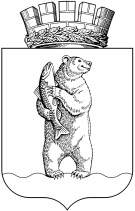 Администрациягородского округа АнадырьПОСТАНОВЛЕНИЕОт 19.12.2017                                                                                                       № 819В соответствии с частью 1 статьи 25 и частью 1 статьи 39 Уголовно-испол-нительного кодекса Российской Федерации, по согласованию с Федеральным ка-зённым учреждением «Уголовно-исполнительная инспекция УФСИН России по Магаданской области» Федеральной службы исполнения наказаний, 	ПОСТАНОВЛЯЮ:Утвердить:1.1. Перечень мест, объектов и видов работ для отбывания осужденными наказания в виде обязательных работ на территории городского округа Ана-дырь в 2018 году;1.2. Перечень мест, объектов и видов работ для отбывания осужденными наказания в виде исправительных работ на территории городского округа Ана-дырь в 2018 году.Признать утратившими силу Постановление Администрации городского округа Анадырь от 26 декабря 2016 года № 814 «Об утверждении перечня мест, объектов и видов работ для отбывания осужденными наказания в виде обязательных и исправительных работ на территории городского округа Анадырь в 2017 году».	3. Настоящее постановление разместить на официальном информационно-правовом ресурсе городского округа Анадырь – WWW.NOVOMARIINSK.RU24. Контроль за исполнением настоящего постановления возложить на заместителя Главы Администрации городского округа Анадырь -  начальника Управления по социальной политике Администрации городского округа Анадырь Белашову Е.С.Глава Администрации                                                                           И.В. Давиденко  Переченьмест, объектов и видов работ для отбывания осужденными наказания в виде обязательных работ на территории  городского округа Анадырь в 2018 годуПереченьмест, объектов и видов работ для отбывания осужденными наказания в виде исправительных работ на территории  городского округа Анадырь в 2018 годуОб утверждении перечня мест, объек-тов и видов работ для отбывания осуж-денными наказания в виде обязатель-ных и исправительных работ на терри-тории городского округа Анадырь в 2018 годуУТВЕРЖДЁНПостановлением Администрациигородского округа Анадырь19.12.2017 № 819№п/пНаименование предприятия, организацииАдрес предприятия, организацииВиды, характер работКоличество рабочих мест123451Муниципальное предприятие городского округа Анадырь «Городское коммунальное хозяйство»689000, г. Анадырь, ул. Ленина, д. 45рабочий по уборке производственных помещений12Общество с ограниченной ответственностью «Анадырская транспортная компания»689000, г. Анадырь,ул. Отке, д. 55рабочий по обслуживанию дорог23Индивидуальный предприниматель Науменко Евгений Павлович689000, г. Анадырь, ул. Строителей, д. 4, оф.30дворник1ИТОГО:4УТВЕРЖДЁНПостановлением Администрациигородского округа Анадырь19.12.2017 № 819№п/пНаименование предприятия, организацииАдрес предприятия, организацииВиды, характер работКоличество рабочих мест123451Государственное бюджетное учреждение здравоохранения «Чукотская окружная больница»689000, г. Анадырь,ул. Ленина, д. 1уборщик территории12Муниципальное предприятие городского округа Анадырь «Городское коммунальное хозяйство». Анадырь, ул. Ленина, д. 45рабочий по озеленению города(в летний период)33Общество с ограниченной ответственностью «Анадырская транспортная компания» 689000, г. Анадырь, ул. Отке, д. 55 дорожный рабочий24Общество с ограниченной ответственностью «ЭНЭР»689000, г. Анадырь,ул. Отке, д. 29рабочий25Индивидуальный предприниматель, Глава Крестьянско-Фермерского хозяйства Попов Сергей Александрович689000, г. Анадырь,ул. Строителей, д. 11, кв. 16рабочий по уборке территории16Индивидуальный предприниматель Науменко Евгений Павлович689000, г. Анадырь, ул. Строителей, д. 4, оф. 30разнорабочий1ИТОГО:10